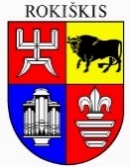 ROKIŠKIO RAJONO SAVIVALDYBĖS TARYBASPRENDIMASDĖL ROKIŠKIO RUDOLFO LYMANO MUZIKOS MOKYKLOS NUOSTATŲ PATVIRTINIMO2024 m. kovo 28 d. Nr. TS-73RokiškisVadovaudamasi Lietuvos Respublikos vietos savivaldos įstatymo 15 straipsnio 2 dalies 9 punktu, Lietuvos Respublikos biudžetinių įstaigų įstatymo 5 straipsnio 3 dalies 1 punktu, 7 straipsnio 6 dalimi, Lietuvos Respublikos švietimo įstatymo 43 straipsnio 4 dalimi, Nuostatų, įstatų ar statutų įforminimo reikalavimais, patvirtintais Lietuvos Respublikos švietimo, mokslo ir sporto ministro 2011 m. birželio 29 d. įsakymu Nr. V-1164 (Lietuvos Respublikos švietimo, mokslo ir sporto ministro 2021 m. balandžio 28 d. įsakymo Nr. V-670 redakcija) „Dėl Nuostatų, įstatų ar statutų įforminimo reikalavimų patvirtinimo“, ir atsižvelgdama į Rokiškio rajono savivaldybės mero 2024 m. kovo 8 d. potvarkį Nr. MV-125 „Dėl teikimo patvirtinti Rokiškio Rudolfo Lymano muzikos mokyklos nuostatus“, Rokiškio rajono savivaldybės taryba n u s p r e n d ž i a:1. Patvirtinti Rokiškio Rudolfo Lymano muzikos mokyklos nuostatus (pridedama).2. Įgalioti Rokiškio Rudolfo Lymano muzikos mokyklos direktorių pasirašyti patvirtintus nuostatus ir įpareigoti juos įregistruoti Juridinių asmenų registre.3. Pripažinti netekusiais galios:3.1. Rokiškio rajono savivaldybės tarybos 2009 m. balandžio 24 d. sprendimu Nr. TS-5.113 „Dėl Rokiškio choreografijos mokyklos nuostatų pakeitimo“;3.2.  Rokiškio rajono savivaldybės tarybos 2011 m. rugsėjo 16 d. sprendimą Nr. TS-13.192 „Dėl švietimo įstaigų nuostatų patvirtinimo“ su visais pakeitimais ir papildymais;3.3. Rokiškio rajono savivaldybės tarybos 2013 m. vasario 22 d. sprendimą Nr. TS-4.46 „Dėl Rokiškio choreografijos mokyklos ir Rokiškio r. Panemunėlio universalaus daugiafunkcio centro nuostatų patvirtinimo“;3.4. Rokiškio rajono savivaldybės tarybos 2023 m. gegužės 25 d. sprendimo Nr. TS-177 „Dėl Rokiškio Rudolfo Lymano muzikos mokyklos nuostatų patvirtinimo“ nuo šio sprendimo 1 punkte nurodytų  Rokiškio Rudolfo Lymano muzikos mokyklos nuostatų įregistravimo Juridinių asmenų registre datos.Sprendimas per vieną mėnesį gali būti skundžiamas Regionų apygardos administraciniam teismui, skundą (prašymą) paduodant bet kuriuose šio teismo rūmuose, Lietuvos Respublikos administracinių bylų teisenos įstatymo nustatyta tvarka.Savivaldybės meras							Ramūnas GodeliauskasDanutė Kniazytė